                                                            دانشکده اقتصاد و مدیریت 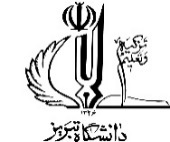 مجوز پیش دفاع رساله دوره دکتری تکمیل نهایی این فرم 10 روز و اعلام از طریق کانال دانشکده 5 روز قبل از تاریخ پیش دفاع توسط خود دانشجو الزامی می باشد.گواهی می‌نماید جلسه یاد شده در موعد مقرر برگزار شد.                               مدیر گروه آموزشی: دکتر ..............................1)   استاد/ استادان محترم راهنما جناب آقای/ خانم دکتر .............................. و دکتر ..............................  با سلام و احترام، اینجانب  ..............................  فرزند .............................. دانشجوی: نوبت اول □    نوبت دوم (شبانه)  □    پردیس □   سایر□   رشته  علوم اقتصادی گرایش .............................. به شماره دانشجویی .............................. ، ضمن رعایت تمامی اصول علمی و حقوقی تحقیق و رعایت نحوه نگارش رساله مطابق مصوبه شورای تحصیلات تکمیلی دانشگاه، و با اطلاع از اینکه کلیه حقوق این پژوهش متعلق به دانشگاه تبریز بوده و هر نوع بهره‌برداری از آن در آینده نیز با نام و نظر استاد/ استادان راهنما و با نام دانشگاه تبریز امکان‌پذیر است، متقاضی پیش دفاع رساله دکتری خود تحت عنوان .............................. .............................. .............................. .............................. .............................. .............................. .............................. .............................. می‌باشم.                                                                                                   تاریخ درخواست: ..............................                 امضاء دانشجو: ..............................              ساعت و تاریخ پیشنهادی پیش دفاع رساله: ..............................                                                                                                                                                                        2)   مدیر محترم گروه ..............................     اینجانب/ اینجانبان دکتر .............................. و دکتر .............................. به عنوان استاد/ استادان راهنما، و اینجانب/ اینجانبان دکتر .............................. و دکتر .............................. به عنوان استاد/ استادان مشاور، و اینجانبان دکتر .............................. و دکتر .............................. به عنوان استادان داور داخلی دانشجوی فوق‌الذکر، صحت تقاضای دانشجو را تایید مینماییم.امضاء استاد راهنما: 1- دکتر ..............................   2- دکتر ..............................    امضاء استاد مشاور: 1- دکتر ..............................   2- دکتر ..............................    امضاء استاد داور: 1- دکتر ..............................   2- دکتر ..............................    3)   معاون محترم پژوهش و فناوری دانشکده اقتصاد و مدیریت      با سلام و احترام، با عنایت به بررسی به عمل آمده در خصوص وضعیت آموزشی و پژوهشی دانشجو (اعم از کسب نمره زبان، موفقیت در امتحان جامع، ارائه گزارش 6 ماهه، اخذ پذیرش یا چاپ حداقل یک مقاله علمی _ پژوهشی از رساله، تایید ایران داک ثبت پروپوزال، نتیجه سامانه همانندجویی پروپوزال و رساله و یک نسخه از رساله دکتری که پیوست گردیده‌اند)، نامبرده با توجه به حائز شرایط بودن میتواند جلسه پیش دفاع رساله خود را برگزار نماید.                                                                                                                               مدیر گروه آموزشی: دکتر ..............................4) معاون محترم پژوهش و فناوری دانشکده اقتصاد و مدیریتبا سلام و احترام، ضمن بررسی مدارک، یک نسخه از کپی مجوز پیش دفاع رساله دکتری به همراه یک نسخه از رساله دکتری  و مدارک مربوط به وضعیت آموزشی و پژوهشی دانشجو تحویل اینجانب گردید.                                              کارشناس پژوهشی: خانم/آقای5)  رئیس محترم اداره آموزش دانشکده اقتصاد و مدیریت      با سلام و احترام، در خواست برگزاری جلسه پیش دفاع رساله دانشجوی فوق‌الذکر مورد تایید و بلامانع میباشد.                                                                                                       معاون پژوهش و فناوری دانشکده: دکتر ..............................6)   رئیس محترم امور اداری دانشکده اقتصاد و مدیریت       با سلام و احترام، به منظور برگزاری جلسه پیش دفاع رساله دکتری آقای/ خانم .............................. در ساعت .......... تاریخ ..............................، دستور فرمائید تالار شماره .......... دانشکده در اختیار نامبرده قرار گیرد.             مهر و امضاء  اداره آموزش دانشکده اقتصاد و مدیریت                                     مهر و امضاء  امور اداری دانشکده اقتصاد و مدیریت                                                          